ОПРЕДЕЛЕНИЕ МАКСИМАЛЬНОГО КОЛИЧЕСТВА УДЕРЖИВАЕМЫХ ЧАСТИЦ В ЛИНЕЙНОЙ ЛОВУШКЕ ПАУЛЯ ПРИ АТМОСФЕРНОМ ДАВЛЕНИИВасиляк Л.М., Владимиров В.И., Депутатова Л.В., Лапицкий Д.С., Печеркин В.Я., Сыроватка Р.А., Филинов В.С.Объединенный институт высоких температур РАН, Москва, dmitrucho@yandex.ruВ работе методами броуновской динамики исследуется динамика заряженных пылевых частиц в линейной ловушке Пауля, их захват и удержание в ловушке в широком диапазоне физических параметров: размеры пылевых частиц, их плотность и заряд; размеры  линейной ловушки Пауля, частота и амплитуда напряжения на электродах. Результаты моделирования согласуются с результатами эксперимента.В работе исследованы области захвата заряженных пылевых частиц в линейной ловушке Пауля в широком диапазоне параметров: размер частиц, их плотность и заряд Qp; геометрия ловушки, частоты подаваемого на электроды напряжения и амплитуду подаваемого напряжения, динамическая вязкость газовой среды. Изучено поведение ансамбля заряженных пылевых частиц с различным соотношением Qp/mp в линейной ловушке Пауля при высоких давлениях газовой среды, где mp – масса пылевой частицы. Определено максимальное количество удерживаемых в ловушке частиц в зависимости от отношения Qp/mp и частоты переменного поля f для линейной ловушки Пауля, схема которой представлена в работе [1]. Максимальное количество частиц, удерживаемых в ловушке, при моделировании составило 156 частиц, по результатам эксперимента – 50-100 штук.Проведено сравнение результатов моделирования динамики ансамбля заряженных пылевых частиц с результатами эксперимента в линейной ловушке Пауля. При сопоставимых параметрах: тип, размер и заряд частиц, размеры ловушки и величины подаваемых напряжений результаты моделирования согласуются с результатами эксперимента. Сравнение результатов моделирования удержания заряженных пылевых частиц в линейной ловушке Пауля с результатами эксперимента по удержания частиц оксида алюминия Al2O3 в линейной ловушке Пауля представлено на рис. 1.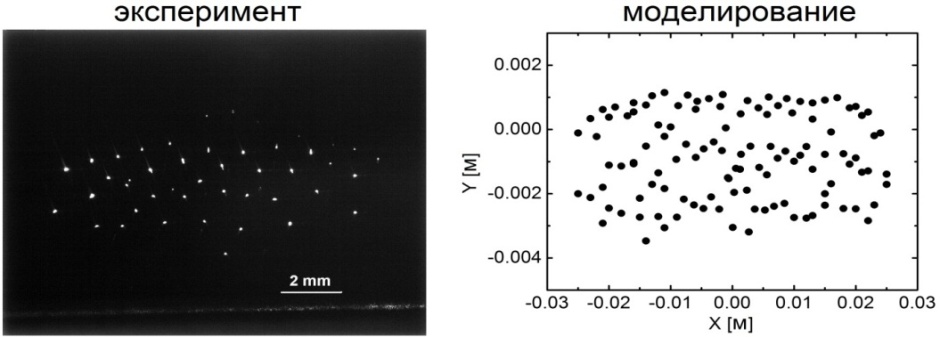 Рис. 1. Слой захваченного облака пылевых частиц шириной 2 мм (вид сбоку). Параметры ловушки: Lm = 15 см, Lb = 1,3 см, Lh = 6 см, длина запирающих электродов 5 – 4,5 см, диаметр каждого электрода d = 3 мм. На электроды 1, 2 подается напряжение Uω*sin(ωt), на 3,4–-Uω*sin(ωt), на электроды 5–постоянное отталкивающее напряжение Uend. Параметры эксперимента: f = 50 Гц, Uω = 4.4 кВ, Uend = 900 В, Qp (эксперимент) = 5-5*105 e, Qp (моделирование) = 4.5*105 e, ρp = 0,38*104 кг/м3, rp (эксперимент) = 10-15 μм, rp (моделирование) = 10-15 μм, Т = 300 К, η = 17,2 μПа*с.ЛитератураVasilyak L.M., Vladimirov V.I., Deputatova L.V., Lapitsky D.S., Molotkov V.I., Pecherkin V.Ya., Filinov V.S., Fortov V.E. Coulomb stable structures of charged dust particles in a dynamical trap at atmospheric pressure in air // New Journal Physics. 2013. 15. 043047.